Eşime ve çocuklarıma,ÖNSÖZÖnsöz bölümünün içerisindeki metinler (Times New Roman) 1 satır aralıklı yazılır. Tezin ilk sayfası niteliğinde yazılan önsöz iki sayfayı geçmez. Tezi destekleyen kurumlara ve yardımcı olan kişilere bu kısımda teşekkür edilir. Önsöz metninin altında sağa dayalı olarak ad-soyad, sola dayalı olarak ay, yıl biçiminde tarih yazılır. Bu iki unsur aynı hizada olur.İÇİNDEKİLERSayfaÖNSÖZ	vİÇİNDEKİLER	viiKISALTMALAR	ixÇİZELGE LİSTESİ	xŞEKİL LİSTESİ	xiÖZET	xiiSUMMARY	xiv1. GİRİŞ	11.1 Tezin Amacı	11.2 Literatür Araştırması	11.3 Hipotez	22. BÜTÜNLEŞİK VERİ	32.1 Amaç	32.2 İnternet Servis Ağları	32.3 Ağ Tabanlı Proje Geliştirilmesi	43. AKIM TAHMİNLERİ	53.1 Amaç	53.1.1 Yapay sinir ağları	53.1.2 Autoregressif modeller	63.1.3 Süreç tabanlı model: SWAT	63.1.4 Çok değişkenli analiz	73.2 Çalışma Alanı	103.3 Uygulama Verisi	104. GEREKLİ İSE BÖLÜM 4	134.1 Çalışmanın Uygulama Alanı	134.2 İkinci Derece Başlık Nasıl: İlk Harfler Büyük	134.2.1 Üçüncü derece başlık nasıl: ilk harf büyük diğerleri küçük	134.2.1.1 Dördüncü derece başlık nasıl: ilk harf büyük diğerleri küçük	13Beşinci derece başlık: dördüncü dereceden sonrası numaralandırılmaz	145. GEREKLİ İSE BÖLÜM 5	155.1 Çalışmanın Uygulama Alanı	155.2 İkinci Derece Başlık Nasıl: İlk Harfler Büyük	155.2.1 Üçüncü derece başlık nasıl: ilk harf büyük diğerleri küçük	155.2.1.1 Dördüncü derece başlık nasıl: ilk harf büyük diğerleri küçük	15Beşinci derece başlık nasıl: ilk harf büyük diğerleri küçük	156. SONUÇ VE ÖNERİLER	176.1 Çalışmanın Uygulama Alanı	176.2 İkinci Derece Başlık Nasıl: İlk Harfler Büyük	176.2.1 Üçüncü derece başlık nasıl: ilk harf büyük diğerleri küçük	176.2.1.1 Dördüncü derece başlık nasıl: ilk harf büyük diğerleri küçük	17KAYNAKLAR	20EKLER	25ÖZGEÇMİŞ	29KISALTMALARAIC	: Akaike Information CriteriaANN	: Artificial Neural NetworkApp	: AppendixBP	: BackpropagationCGI	: Common Gateway InterfaceESS	: Error sum-of-squaresGARCH	: Generalized Autoregressive Conditional HeteroskedasticityGIS	: Geographic Information SystemsHCA	: Hierarchical Cluster AnalysisMbps	: Megabits per secondSt	: StationSWAT	: Soil and Water Assessment ToolUMN	: University of MinnesotaÇİZELGE LİSTESİSayfaÇizelge 1.1 : Tek satırlı ve kolonlar ortalanmış çizelge	2Çizelge ismi nokta ile bitirilmelidir.	4Çizelge 3.1 : Yatay sayfada birden fazla satırlı çizelge isimlendirme : önemli nokta satırların aynı hizadan başlamasıdır.	11Çizelge 4.1 : Çizelge örneği	14Çizelge 5.1 : Beşinci bölümde örnek çizelge	16Çizelge 6.1 : Altıncı bölümde çizelge	18Çizelge A.1: Ekler bölümünde çizelge örneği	25ŞEKİL LİSTESİSayfaŞekil 1.1 : Model yapıları.	2Şekil 2.1 : Üst yapılar.	3Şekil 3.1 : Sinir hücresi, Çetin (2003)’ten uyarlanmıştır.	5Şekil 3.2 : Birden fazla satırlı şekil isimlendirmesinde önemli nokta satırların aynı hizadan başlamasıdır.	7Şekil 3.3 : Örnek şekil ismi nokta ile bitirilmelidir.	8Şekil 3.4 : Yatay tam sayfa şekil.	9Şekil 4.1 : Örnek şekil.	14Şekil 5.1 : Beşinci bölümde örnek şekil.	16Şekil 6.1 : Altıncı bölümde örnek şekil.	19Şekil A.1 : Bölgesel haritalar: (a) Yağış. (b) Akım. (c) Evapotranspirasyon …	26TÜRKÇE TEZ BAŞLIĞI BURAYA YAZILIRÖZETÖzet hazırlanırken 1 satır boşluk bırakılır. Tezlerde, Türkçe özet 300 kelimeden az olmamak kaydıyla 1-3 sayfa sayfa arasında olmalıdır.Özetlerde tezde ele alınan konu kısaca tanıtılarak, kullanılan yöntemler ve ulaşılan sonuçlar belirtilir. Özetlerde kaynak, şekil, çizelge verilmez. Özetlerin başında, birinci dereceden başlık formatında tezin adı (önce 72, sonra 18 punto aralık bırakılarak ve 1 satır aralıklı olarak) yazılacaktır.  Başlığın altına büyük harflerle sayfa ortalanarak (Türkçe özet için) ÖZET ve (İngilizce özet için) SUMMARY yazılmalıdır.Tezlerde Türkçe özetin İngilizce özetten önce olması gerekir.Lorem ipsum dolor sit amet, consetetur sadipscing elitr, sed diam nonumy eirmod tempor invidunt ut labore et dolore magna aliquyam erat, sed diam voluptua. At vero eos et accusam et justo duo dolores et ea rebum. Stet clita kasd gub rgren, no sea takimata sanctus est Lorem ipsum dolor sit amet, consetetur sadipscing elitr, sed diam nonumy eirmod tempor invidunt ut lab ore sit et dolore magna.Lorem ipsum dolor sit amet, consetetur sadipscing elitr, sed diam nonumy eirmod tempor invidunt ut labore et dolore magna aliquyam erat, sed diam voluptua. At vero eos et accusam et justo duo dolores et ea rebum. Stet clita kasd gub rgren, no sea takimata sanctus est Lorem ipsum dolor sit amet, consetetur sadipscing elitr, sed diam nonumy eirmod tempor invidunt ut lab ore sit et dolore magna.Lorem ipsum dolor sit amet, consetetur sadipscing elitr, sed diam nonumy eirmod tempor invidunt ut labore et dolore magna aliquyam erat, sed diam voluptua. At vero eos et accusam et justo duo dolores et ea rebum. Stet clita kasd gub rgren, no sea takimata sanctus est Lorem ipsum dolor sit amet, consetetur sadipscing elitr, sed diam nonumy eirmod tempor invidunt ut lab ore sit et dolore magna.Lorem ipsum dolor sit amet, consetetur sadipscing elitr, sed diam nonumy eirmod tempor invidunt ut labore et dolore magna aliquyam erat, sed diam voluptua. At vero eos et accusam et justo duo dolores et ea rebum. Stet clita kasd gub rgren, no sea takimata sanctus est Lorem ipsum dolor sit amet, consetetur sadipscing elitr, sed diam nonumy eirmod tempor invidunt ut lab ore sit et dolore magna.Lorem ipsum dolor sit amet, consetetur sadipscing elitr, sed diam nonumy eirmod tempor invidunt ut labore et dolore magna aliquyam erat, sed diam voluptua. At vero eos et accusam et justo duo dolores et ea rebum. Stet clita kasd gub rgren, no sea takimata sanctus est Lorem ipsum dolor sit amet, consetetur sadipscing elitr, sed diam nonumy eirmod tempor invidunt ut lab ore sit et dolore magna.Lorem ipsum dolor sit amet, consetetur sadipscing elitr, sed diam nonumy eirmod tempor invidunt ut labore et dolore magna aliquyam erat, sed diam voluptua. At vero eos et accusam et justo duo dolores et ea rebum. Stet clita kasd gub rgren, no sea takimata sanctus est Lorem ipsum dolor sit amet, consetetur sadipscing elitr, sed diam nonumy eirmod tempor invidunt ut lab ore sit et dolore magna.Lorem ipsum dolor sit amet, consetetur sadipscing elitr, sed diam nonumy eirmod tempor invidunt ut labore et dolore magna aliquyam erat, sed diam voluptua. At vero eos et accusam et justo duo dolores et ea rebum. Stet clita kasd gub rgren, no sea takimata sanctus est Lorem ipsum dolor sit amet, consetetur sadipscing elitr, sed diam nonumy eirmod tempor invidunt ut lab ore sit et dolore magna.Lorem ipsum dolor sit amet, consetetur sadipscing elitr, sed diam nonumy eirmod tempor invidunt ut labore et dolore magna aliquyam erat, sed diam voluptua. At vero eos et accusam et justo duo dolores et ea rebum. Stet clita kasd gub rgren, no sea takimata sanctus est Lorem ipsum dolor sit amet, consetetur sadipscing elitr, sed diam nonumy eirmod tempor invidunt ut lab ore sit et dolore magna.THESIS TITLE IN ENGLISH HERESUMMARY1 line spacing must be set for summaries. For theses in Turkish, the summary in Turkish must have 300 words minimum and span 1 to 3 pages.A summary must briefly mention the subject of the thesis, the method(s) used and the conclusions derived.References, figures and tables must not be given in Summary.Above the Summary, the thesis title in first level title format (i.e., 72 pt before and 18 pt after paragraph spacing, and 1 line spacing) must be placed. Below the title, the expression ÖZET (for summary in Turkish) and SUMMARY (for summary in English) must be written horizontally centered.It is recommended that the summary in English is placed before the summary in Turkish.Lorem ipsum dolor sit amet, consetetur sadipscing elitr, sed diam nonumy eirmod tempor invidunt ut labore et dolore magna aliquyam erat, sed diam voluptua. At vero eos et accusam et justo duo dolores et ea rebum. Stet clita kasd gub rgren, no sea takimata sanctus est Lorem ipsum dolor sit amet, consetetur sadipscing elitr, sed diam nonumy eirmod tempor invidunt ut lab ore sit et dolore magna.Lorem ipsum dolor sit amet, consetetur sadipscing elitr, sed diam nonumy eirmod tempor invidunt ut labore et dolore magna aliquyam erat, sed diam voluptua. At vero eos et accusam et justo duo dolores et ea rebum. Stet clita kasd gub rgren, no sea takimata sanctus est Lorem ipsum dolor sit amet, consetetur sadipscing elitr, sed diam nonumy eirmod tempor invidunt ut lab ore sit et dolore magna.Lorem ipsum dolor sit amet, consetetur sadipscing elitr, sed diam nonumy eirmod tempor invidunt ut labore et dolore magna aliquyam erat, sed diam voluptua. At vero eos et accusam et justo duo dolores et ea rebum. Stet clita kasd gub rgren, no sea takimata sanctus est Lorem ipsum dolor sit amet, consetetur sadipscing elitr, sed diam nonumy eirmod tempor invidunt ut lab ore sit et dolore magna.Lorem ipsum dolor sit amet, consetetur sadipscing elitr, sed diam nonumy eirmod tempor invidunt ut labore et dolore magna aliquyam erat, sed diam voluptua. At vero eos et accusam et justo duo dolores et ea rebum. Stet clita kasd gub rgren, no sea takimata sanctus est Lorem ipsum dolor sit amet, consetetur sadipscing elitr, sed diam nonumy eirmod tempor invidunt ut lab ore sit et dolore magna.Lorem ipsum dolor sit amet, consetetur sadipscing elitr, sed diam nonumy eirmod tempor invidunt ut labore et dolore magna aliquyam erat, sed diam voluptua. At vero eos et accusam et justo duo dolores et ea rebum. Stet clita kasd gub rgren, no sea takimata sanctus est Lorem ipsum dolor sit amet, consetetur sadipscing elitr, sed diam nonumy eirmod tempor invidunt ut lab ore sit et dolore magna.Lorem ipsum dolor sit amet, consetetur sadipscing elitr, sed diam nonumy eirmod tempor invidunt ut labore et dolore magna aliquyam erat, sed diam voluptua. At vero eos et accusam et justo duo dolores et ea rebum. Stet clita kasd gub rgren, no sea takimata sanctus est Lorem ipsum dolor sit amet, consetetur sadipscing elitr, sed diam nonumy eirmod tempor invidunt ut lab ore sit et dolore magna.Lorem ipsum dolor sit amet, consetetur sadipscing elitr, sed diam nonumy eirmod tempor invidunt ut labore et dolore magna aliquyam erat, sed diam voluptua. At vero eos et accusam et justo duo dolores et ea rebum. Stet clita kasd gub rgren, no sea takimata sanctus est Lorem ipsum dolor sit amet, consetetur sadipscing elitr, sed diam nonumy eirmod tempor invidunt ut lab ore sit et dolore magna.Lorem ipsum dolor sit amet, consetetur sadipscing elitr, sed diam nonumy eirmod tempor invidunt ut labore et dolore magna aliquyam erat, sed diam voluptua. At vero eos et accusam et justo duo dolores et ea rebum. Stet clita kasd gub rgren, no sea takimata sanctus est Lorem ipsum dolor sit amet, consetetur sadipscing elitr, sed diam nonumy eirmod tempor invidunt ut lab ore sit et dolore magna.Lorem ipsum dolor sit amet, consetetur sadipscing elitr, sed diam nonumy eirmod tempor invidunt ut labore et dolore magna aliquyam erat, sed diam voluptua. At vero eos et accusam et justo duo dolores et ea rebum. Stet clita kasd gub rgren, no sea takimata sanctus est Lorem ipsum dolor sit amet, consetetur sadipscing elitr, sed diam nonumy eirmod tempor invidunt ut lab ore sit et dolore magna.GİRİŞLorem ipsum dolor sit amet, consetetur sadipscing elitr, sed diam nonumy eirmod tempor invidunt ut labore et dolore magna aliquyam erat, sed diam voluptua. At vero eos et accusam et justo duo dolores et ea rebum. Stet clita kasd gub rgren, no sea takimata sanctus est Lorem ipsum dolor sit amet, consetetur sadipscing elitr, sed diam nonumy eirmod tempor invidunt ut lab ore sit et dolore magna.Tezin AmacıLorem ipsum dolor sit amet, consetetur sadipscing elitr, sed diam nonumy eirmod tempor invidunt ut labore et dolore magna aliquyam erat, sed diam voluptua. At vero eos et accusam et justo duo dolores et ea rebum. Stet clita kasd gub rgren, no sea takimata sanctus est Lorem ipsum dolor sit amet, consetetur sadipscing elitr, sed diam nonumy eirmod tempor invidunt ut lab ore sit et dolore magna.Literatür AraştırmasıLorem ipsum dolor sit amet, consetetur sadipscing elitr, sed diam nonumy eirmod tempor invidunt ut labore et dolore magna aliquyam erat, sed diam voluptua. At vero eos et accusam et justo duo dolores et ea rebum. Stet clita kasd gub rgren, no sea takimata sanctus est Lorem ipsum dolor sit amet, consetetur sadipscing elitr, sed diam nonumy eirmod tempor invidunt ut lab ore sit et dolore magna. Lorem ipsum dolor sit amet, consetetur sadipscing elitr, sed diam nonumy eirmod tempor invidunt ut labore et dolore magna aliquyam erat, sed diam voluptua. At vero eos et accusam et justo duo dolores et ea rebum. Stet clita kasd gub rgren, no sea takimata sanctus est Lorem ipsum dolor sit amet, consetetur sadipscing elitr, sed diam nonumy eirmod tempor invidunt ut lab ore sit et dolore magna. Stet clita kasd gub rgren, no sea takimata sanctus est Lorem ipsum dolor sit amet, consetetur sadipscing elitr, sed diam nonumy eirmod tempor invidunt ut lab ore sit et dolore magna. Stet clita kasd gub rgren, no sea takimata sanctus est.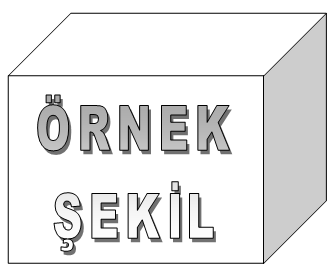 Model yapıları.HipotezLorem ipsum dolor sit amet, consetetur sadipscing elitr, sed diam nonumy eirmod tempor invidunt ut labore et dolore magna aliquyam erat, sed diam voluptua. At vero eos et accusam et justo duo dolores et ea rebum. Tek satırlı ve kolonlar ortalanmış çizelge.Lorem ipsum dolor sit amet, consetetur sadipscing elitr, sed diam nonumy eirmod tempor invidunt ut labore et dolore magna aliquyam erat, sed diam voluptua. At vero eos et accusam et justo duo dolores et ea rebum. Stet clita kasd gub rgren, no sea takimata sanctus est Lorem ipsum dolor sit amet, consetetur sadipscing elitr, sed diam nonumy eirmod tempor invidunt ut lab ore sit et dolore magna. Lorem ipsum dolor sit amet, consetetur sadipscing elitr, sed diam nonumy eirmod tempor invidunt ut labore et dolore magna aliquyam erat, sed diam voluptua. At vero eos et accusam et justo duo dolores et ea rebum. BÜTÜNLEŞİK VERİAmaçLorem ipsum dolor sit amet, consetetur sadipscing elitr, sed diam nonumy eirmod tempor invidunt ut labore et dolore magna aliquyam erat, sed diam voluptua. At vero eos et accusam et justo duo dolores et ea rebum. Stet clita kasd gub rgren, no sea takimata sanctus est Lorem ipsum dolor sit amet, consetetur sadipscing elitr, sed diam nonumy eirmod tempor invidunt ut lab ore sit et dolore magna. Lorem ipsum dolor sit amet, consetetur sadipscing elitr, sed diam nonumy eirmod tempor invidunt ut labore et dolore magna aliquyam erat, sed diam voluptua. At vero eos et accusam et justo duo dolores et ea rebum. İnternet Servis AğlarıSed diam nonumy eirmod tempor invidunt ut labore et dolore magna aliquyam erat, sed diam voluptua. At vero eos et accusam et justo duo dolores et ea rebum.Üst yapılar.Lorem ipsum dolor sit amet, consetetur sadipscing elitr, sed diam nonumy eirmod tempor invidunt ut labore et dolore magna aliquyam erat, sed diam voluptua. At vero eos et accusam et justo duo dolores et ea rebum. At vero eos et accusam et justo duo dolores et ea rebum. At vero eos et accusam et justo duo dolores et ea rebum.Ağ Tabanlı Proje GeliştirilmesiLorem ipsum dolor sit amet, consetetur sadipscing elitr, sed diam nonumy eirmod tempor invidunt ut labore et dolore magna aliquyam erat, sed diam voluptua. At vero eos et accusam et justo duo dolores et ea rebum. Stet clita kasd gub rgren, no sea takimata sanctus est Lorem ipsum dolor sit amet, consetetur sadipscing elitr, sed diam nonumy eirmod tempor invidunt ut lab ore sit et dolore magna.Lorem ipsum dolor sit amet, consetetur sadipscing elitr, sed diam nonumy eirmod tempor invidunt ut labore et dolore magna aliquyam erat, sed diam voluptua. At vero eos et accusam et justo duo dolores et ea rebum. Stet clita kasd gub rgren, no sea takimata sanctus est Lorem ipsum dolor sit amet, consetetur sadipscing elitr, sed diam nonumy eirmod tempor invidunt ut lab ore sit et dolore magna.Çizelge ismi nokta ile bitirilmelidir.Lorem ipsum dolor sit amet, consetetur sadipscing elitr, sed diam nonumy eirmod tempor invidunt ut labore et dolore magna aliquyam erat, sed diam voluptua. At vero eos et accusam et justo duo dolores et ea rebum. Lorem ipsum dolor sit amet, consetetur sadipscing elitr, sed diam nonumy eirmod tempor invidunt ut labore et dolore magna aliquyam erat, sed diam voluptua. At vero eos et accusam et justo duo dolores et ea rebum. Lorem ipsum dolor sit amet, consetetur sadipscing elitr, sed diam nonumy eirmod tempor invidunt ut labore et dolore magna aliquyam erat, sed diam voluptua. At vero eos et accusam et justo duo dolores et ea rebum.Lorem ipsum dolor sit amet, consetetur sadipscing elitr, sed diam nonumy eirmod tempor invidunt ut labore et dolore magna aliquyam erat, sed diam voluptua. At vero eos et accusam et justo duo dolores et ea rebum. Lorem ipsum dolor sit amet, consetetur sadipscing elitr, sed diam nonumy eirmod tempor invidunt ut labore et dolore magna aliquyam erat, sed diam voluptua. At vero eos et accusam et justo duo dolores et ea rebum. Lorem ipsum dolor sit amet, consetetur sadipscing elitr, sed diam nonumy eirmod tempor invidunt ut labore et dolore magna aliquyam erat, sed diam voluptua. At vero eos et accusam et justo duo dolores et ea rebum.AKIM TAHMİNLERİAmaçLorem ipsum dolor sit amet, consetetur sadipscing elitr, sed diam nonumy eirmod tempor invidunt ut labore et dolore magna aliquyam erat, sed diam voluptua. At vero eos et accusam et justo duo dolores et ea rebum. Stet clita kasd gub rgren, no sea takimata sanctus est Lorem ipsum dolor sit amet, consetetur sadipscing elitr, sed diam nonumy eirmod tempor invidunt ut lab ore sit et dolore magna.Lorem ipsum dolor sit amet, consetetur sadipscing elitr, sed diam nonumy eirmod tempor invidunt ut labore et dolore magna aliquyam erat, sed diam voluptua. At vero eos et accusam et justo duo dolores et ea rebum. Stet clita kasd gub rgren, no sea takimata sanctus est Lorem ipsum dolor sit amet, consetetur sadipscing elitr, sed diam nonumy eirmod tempor invidunt ut lab ore sit et dolore magna.Yapay sinir ağlarıLorem ipsum dolor sit amet, consetetur sadipscing elitr, sed diam ….Sinir hücresi, Çetin (2003)’ten uyarlanmıştır.Lorem ipsum dolor sit amet, consetetur sadipscing elitr, sed diam nonumy eirmod tempor invidunt ut labore et dolore magna aliquyam erat, sed diam voluptua. At vero eos et accusam et justo duo dolores et ea rebum.Lorem ipsum dolor sit amet, consetetur sadipscing elitr, sed diam nonumy eirmod tempor invidunt ut labore et dolore magna aliquyam erat, sed diam voluptua. At vero eos et accusam et justo duo dolores et ea rebum. Stet clita kasd gub rgren, no sea takimata sanctus est Lorem ipsum dolor sit amet, consetetur sadipscing elitr, sed diam nonumy eirmod tempor invidunt ut lab ore sit et dolore magna.At vero eos et accusam et justo duo dolores et ea rebum. Stet clita kasd gub rgren, no sea takimata sanctus est Lorem ipsum dolor sit amet, consetetur sadipscing elitr, sed diam nonumy eirmod tempor invidunt ut lab ore sit et dolore magna.Lorem ipsum dolor sit amet, consetetur sadipscing elitr, sed diam nonumy eirmod tempor invidunt ut labore et dolore magna aliquyam erat, sed diam voluptua. At vero eos et accusam et justo duo dolores et ea rebum. Stet clita kasd gub rgren, no sea takimata sanctus est Lorem ipsum dolor sit amet, consetetur sadipscing elitr, sed diam nonumy eirmod tempor invidunt ut lab ore sit et dolore magna.Autoregressif modellerLorem ipsum dolor sit amet, consetetur sadipscing elitr, sed diam nonumy eirmod tempor invidunt ut labore et dolore magna aliquyam erat, sed diam voluptua. At vero eos et accusam et justo duo dolores et ea rebum. Stet clita kasd gub rgren, no sea takimata sanctus est Lorem ipsum dolor sit amet, consetetur sadipscing elitr, sed diam nonumy eirmod tempor invidunt ut lab ore sit et dolore magna (3.1).Parametreler tek tek açıklanır.Süreç tabanlı model: SWATLorem ipsum dolor sit amet, consetetur sadipscing elitr, sed diam nonumy eirmod tempor invidunt ut labore et dolore magna aliquyam erat, sed diam voluptua. At vero eos et accusam et justo duo dolores et ea rebum. Stet clita kasd gub rgren, no sea takimata sanctus est Lorem ipsum dolor sit amet, consetetur sadipscing elitr, sed diam nonumy eirmod tempor invidunt ut lab ore sit et dolore magna.Birden fazla satırlı şekil isimlendirmesinde önemli nokta
satırların aynı hizadan başlamasıdır.Lorem ipsum dolor sit amet, consetetur sadipscing elitr, sed diam nonumy eirmod tempor invidunt ut labore et dolore magna aliquyam erat, sed diam voluptua. At vero eos et accusam et justo duo dolores et ea rebum. Stet clita kasd gub rgren, no sea takimata sanctus est Lorem ipsum dolor sit amet, consetetur sadipscing elitr, sed diam nonumy eirmod tempor invidunt ut lab ore sit et dolore magna.Çok değişkenli analizLorem ipsum dolor sit amet, consetetur sadipscing elitr, sed diam nonumy eirmod tempor invidunt ut labore et dolore magna aliquyam erat, sed diam voluptua. At vero eos et accusam et justo duo dolores et ea rebum. Stet clita kasd gub rgren, no sea takimata sanctus est Lorem ipsum dolor sit amet, consetetur sadipscing elitr, sed diam nonumy eirmod tempor invidunt ut lab ore sit et dolore magna (3.2). Lorem ipsum dolor sit amet, consetetur sadipscing elitr, sed diam nonumy eirmod tempor invidunt ut labore et dolore magna aliquyam erat, sed diam voluptua. At vero eos et accusam et justo duo dolores et ea rebum. Lorem ipsum dolor sit amet, consetetur sadipscing elitr, sed diam nonumy eirmod tempor invidunt ut labore et dolore magna aliquyam erat, sed diam voluptua. At vero eos et accusam et justo duo dolores et ea rebum. Lorem ipsum dolor sit amet, consetetur sadipscing elitr, sed diam nonumy eirmod tempor invidunt ut labore et dolore magna aliquyam erat, sed diam voluptua. At vero eos et accusam et justo duo dolores et ea rebum.Örnek şekil ismi nokta ile bitirilmelidir.Lorem ipsum dolor sit amet, consetetur sadipscing elitr, sed diam nonumy eirmod tempor invidunt ut labore et dolore magna aliquyam erat, sed diam voluptua. Lorem ipsum dolor sit amet, consetetur sadipscing elitr, sed diam nonumy eirmod tempor invidunt ut labore et dolore magna aliquyam erat, sed diam voluptua. At vero eos et accusam et justo duo dolores et ea rebum.Lorem ipsum dolor sit amet, consetetur sadipscing elitr, sed diam nonumy eirmod tempor invidunt ut labore et dolore magna aliquyam erat, sed diam voluptua. At vero eos et accusam et justo duo dolores et ea rebum. Lorem ipsum dolor sit amet, consetetur sadipscing elitr, sed diam nonumy eirmod tempor invidunt ut labore et dolore magna aliquyam erat, sed diam voluptua. At vero eos et accusam et justo duo dolores et ea rebum. Lorem ipsum dolor sit amet, consetetur sadipscing elitr, sed diam nonumy eirmod tempor invidunt ut labore et dolore magna aliquyam erat, sed diam voluptua. At vero eos et accusam et justo duo dolores et ea rebum. Lorem ipsum dolor sit amet, consetetur sadipscing elitr, sed diam nonumy eirmod tempor invidunt ut labore et dolore magna aliquyam erat, sed diam voluptua. At vero eos et accusam et justo duo dolores et ea rebum.Yatay tam sayfa şekil.Çalışma AlanıLorem ipsum dolor sit amet, consetetur sadipscing elitr, sed diam nonumy eirmod tempor invidunt ut labore et dolore magna aliquyam erat, sed diam voluptua. At vero eos et accusam et justo duo dolores et ea rebum. Stet clita kasd gub rgren, no sea takimata sanctus est Lorem ipsum dolor sit amet, consetetur sadipscing elitr, sed diam nonumy eirmod tempor invidunt ut lab ore sit et dolore magna.Lorem ipsum dolor sit amet, consetetur sadipscing elitr, sed diam nonumy eirmod tempor invidunt ut labore et dolore magna aliquyam erat, sed diam voluptua. At vero eos et accusam et justo duo dolores et ea rebum. Stet clita kasd gub rgren, no sea takimata sanctus est Lorem ipsum dolor sit amet, consetetur sadipscing elitr, sed diam nonumy eirmod tempor invidunt ut lab ore sit et dolore magna.Uygulama VerisiLorem ipsum dolor sit amet, consetetur sadipscing elitr, sed diam nonumy eirmod tempor invidunt ut labore et dolore magna aliquyam erat, sed diam voluptua. At vero eos et accusam et justo duo dolores et ea rebum. Stet clita kasd gub rgren, no sea takimata sanctus est Lorem ipsum dolor sit amet, consetetur sadipscing elitr, sed diam nonumy eirmod tempor invidunt ut lab ore sit et dolore magna (Nelson, 1988).Lorem ipsum dolor sit amet, consetetur sadipscing elitr, sed diam nonumy eirmod tempor invidunt ut labore et dolore magna aliquyam erat, sed diam voluptua. At vero eos et accusam et justo duo dolores et ea rebum. Lorem ipsum dolor sit amet, consetetur sadipscing elitr, sed diam nonumy eirmod tempor invidunt ut labore et dolore magna aliquyam erat, sed diam voluptua. At vero eos et accusam et justo duo dolores et ea rebum. Lorem ipsum dolor sit amet, consetetur sadipscing elitr, sed diam nonumy eirmod tempor invidunt ut labore et dolore magna aliquyam erat, sed diam voluptua. At vero eos et accusam et justo duo dolores et ea rebum [1].Nelson (1988) analized lorem ipsum dolor sit amet, consetetur sadipscing elitr, sed diam nonumy eirmod tempor invidunt ut labore et dolore magna aliquyam erat, sed diam voluptua. At vero eos et accusam et justo duo dolores et ea rebum. Prof.Dr. Galip G. TEPEHAN  Yatay sayfada birden fazla satırlı çizelge isimlendirme: önemli nokta satırların aynı hizadan  başlamasıdır.GEREKLİ İSE BÖLÜM 4Lorem ipsum dolor sit amet, consetetur sadipscing elitr, sed diam nonumy eirmod tempor invidunt ut labore et dolore magna aliquyam erat, sed diam voluptua. At vero eos et accusam et justo duo dolores et ea rebum. Stet clita kasd gub rgren, no sea takimata sanctus est Lorem ipsum dolor sit amet, consetetur sadipscing elitr, sed diam nonumy eirmod tempor invidunt ut lab ore sit et dolore magna.Çalışmanın Uygulama AlanıLorem ipsum dolor sit amet, consetetur sadipscing elitr, sed diam nonumy eirmod tempor invidunt ut labore et dolore magna aliquyam erat, sed diam voluptua. At vero eos et accusam et justo duo dolores et ea rebum. Stet clita kasd gub rgren, no sea takimata sanctus est Lorem ipsum dolor sit amet, consetetur sadipscing elitr, sed diam nonumy eirmod tempor invidunt ut lab ore sit et dolore magna.İkinci Derece Başlık Nasıl: İlk Harfler BüyükLorem ipsum dolor sit amet, consetetur sadipscing elitr, sed diam nonumy eirmod tempor invidunt ut labore et dolore magna aliquyam erat, sed diam voluptua. At vero eos et accusam et justo duo dolores et ea rebum. Stet clita kasd gub rgren, no sea Üçüncü derece başlık nasıl: ilk harf büyük diğerleri küçükLorem ipsum dolor sit amet, consetetur sadipscing elitr, sed diam nonumy eirmod tempor invidunt ut labore et dolore magna aliquyam erat, sed diam voluptua. At vero eos et accusam et justo duo dolores et ea rebum. Stet clita kasd gub rgren, no sea Dördüncü derece başlık nasıl: ilk harf büyük diğerleri küçükStet clita kasd gub rgren, no sea takimata sanctus est Lorem ipsum dolor sit amet, consetetur sadipscing elitr, sed diam nonumy eirmod tempor invidunt ut lab ore sit et dolore magna. Beşinci derece başlık: dördüncü dereceden sonrası numaralandırılmazAbcdefg abcdefg abcde abcdefh klmn abcde abcdefh klmn abcde abcdefh klmn abcde abcdefh klmn abcde. Abcdefg abcdefg abcde abcdefh klmn abcde abcdefh klmn abcde abcdefh klmn abcde abcdefh klmn abcde.Örnek şekil.This indicates that the ANN is accurate at base flow and flow height values lower then 3 m. Çizelge örneği.Abcdefg abcdefg abcde abcdefh klmn abcde abcdefh klmn abcde abcdefh klmn abcde abcdefh klmn abcde abcdefh klmn abcde abcdefh klmn abcde abcdefh klmn abcde abcdefh klmn abcde abcdefh klmn, anbcdefgh, abcde abcdefgh abcdefgh. Abcdefg abcdefg abcde abcdefh klmn abcde abcdefh klmn abcde abcdefh klmn abcde abcdefh klmn abcde.Abcdefg abcdefg abcde abcdefh klmn abcde abcdefh klmn abcde abcdefh klmn abcde abcdefh klmn abcde. Abcdefg abcdefg abcde abcdefh klmn abcde abcdefh klmn abcde abcdefh klmn abcde abcdefh klmn abcde.GEREKLİ İSE BÖLÜM 5Abcdefg abcdefg abcde abcdefh klmn abcde abcdefh klmn abcde abcdefh klmn abcde abcdefh klmn abcde abcdefh klmn abcde abcdefh klmn abcde abcdefh klmn abcde abcdefh klmn abcde abcdefh klmn, anbcdefgh, abcde abcdefgh abcdefgh. Abcdefg abcdefg abcde abcdefh klmn abcde abcdefh klmn abcde abcdefh klmn abcde abcde fghklmn abcde.Çalışmanın Uygulama AlanıAbcdefg abcdefg abcde abcdefh klmn abcde abcdefh klmn abcde abcdefh klmn abcde abcdefh klmn abcde abcdefh klmn abcde abcdefh klmn abcde abcdefh.İkinci Derece Başlık Nasıl: İlk Harfler BüyükAbcdefg abcdefg abcde abcdefh klmn abcde abcdefh klmn abcde abcdefh klmn abcde abcdefh klmn abcde abcdefh klmn abcde abcdefh klmn abcde abcdefh klmn abcde abcdefh klmn abcde.Abcdefg abcdefg abcde abcdefh klmn abcde abcdefh klmn abcde abcdefh klmn abcde abcdefh klmn abcde abcdefh klmn abcde abcdefh klmn abcde abcdefh klmn abcde abcdefh klmn abcde.Dördüncü derece başlık nasıl: ilk harf büyük diğerleri küçükAbcdefg abcdefg abcde abcdefh klmn abcde abcdefh klmn abcde abcdefh klmn abcde abcdefh klmn abcde abcdefh klmn abcde abcdefh klmn abcde abcdefh klmn abcde abcdefh klmn abcde.Beşinci derece başlık nasıl: ilk harf büyük diğerleri küçükAbcdefg abcdefg abcde abcdefh klmn abcde abcdefh klmn abcde abcdefh klmn abcde abcdefh klmn abcde abcdefh.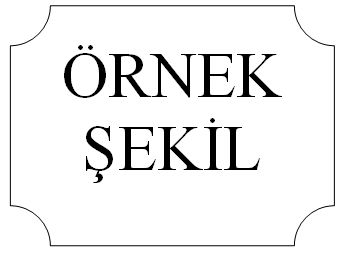 Beşinci bölümde örnek şekil.This indicates that the ANN is accurate at base flow and flow height values lower then 3 m. Beşinci bölümde örnek çizelge.Abcdefg abcdefh klmn abcde abcdefh klmn abcde abcdefh klmn abcde abcdefh klmn abcde abcdefh klmn abcde abcdefh klmn abcde abcdefh klmn abcde abcdefh klmn abcde abcdefh klmn abcde abcdefh klmn abcde abcdefh klmn abcde abcdefh klmn abcde abcdefh klmn abcde abcdefh klmn abcde abcdefh klmn abcde abcdefh klmn abcde abcdefh klmn abcde abcdefh klmn abcde abcdefh klmn abcde abcdefh klmn abcde abcdefh klmn abcde abcdefh klmn abcde abcdefh klmn abcde abcde abcdefh klmn abcde abcdefh klmn abcde abcdefh klmn abcde abcdefh klmn abcde abcdefh klmn abcde abcdefh klmn abcde abcdefh klmn abcde abcdefh klmn abcde abcdefh klmn abcde.Abcdefg abcdefg abcde abcdefh klmn abcde abcdefh klmn abcde abcdefh klmn abcde abcdefh klmn abcde abcdefh klmn abcde abcdefh klmn abcde abcdefh klmn abcde abcdefh klmn abcde abcdefh klmn, anbcdefgh, abcde abcdefgh abcdefgh. Abcdefg abcdefg abcde abcdefh klmn abcde abcdefh klmn abcde abcdefh klmn abcde abcdefh klmn abcde.SONUÇ VE ÖNERİLERAbcdefg abcdefg abcde abcdefh klmn abcde abcdefh klmn abcde abcdefh klmn abcde abcdefh klmn abcde abcdefh klmn abcde abcdefh klmn abcde abcdefh klmn abcde abcdefh klmn abcde abcdefh klmn, anbcdefgh, abcde abcdefgh abcdefgh. Abcdefg abcdefg abcde abcdefh klmn abcde abcdefh klmn abcde abcdefh klmn abcde abcdefh klmn abcde.Çalışmanın Uygulama AlanıAbcd abcdefg abcdefg abcde abcdefh klmn abcde abcdefh klmn abcde abcdefh klmn abcde abcdefh klmn abcde abcdefh klmn abcde abcdefh klmn abcde. Abcdefh klmn abcde abcdefh klmn abcde abcdefh klmn, anbcdefgh, abcde abcdefgh abcdefgh. Abcdefg abcdefg abcde abcdefh klmn abcde abcdefh klmn abcde abcdefh klmn abcde abcdefh klmn abcde.İkinci Derece Başlık Nasıl: İlk Harfler BüyükAbcd abcdefg abcdefg abcde abcdefh klmn abcde abcdefh klmn abcde abcdefh klmn abcde abcdefh klmn abcde abcdefh klmn abcde abcdefh klmn abcde. Abcdefh klmn abcde abcdefh klmn abcde abcdefh klmn.Üçüncü derece başlık nasıl: ilk harf büyük diğerleri küçükAbcdefg Abcd abcdefg abcdefg abcde abcdefh klmn abcde abcdefh klmn abcde abcdefh klmn abcde abcdefh klmn abcde abcdefh klmn abcde abcdefh klmn abcde. Abcdefh klmn abcde abcdefh klmn abcde abcdefh klmn.Dördüncü derece başlık nasıl: ilk harf büyük diğerleri küçükAbcdefg Abcd abcdefg abcdefg abcde abcdefh klmn abcde abcdefh klmn abcde abcdefh klmn abcde abcdefh klmn abcde abcdefh klmn abcde abcdefh klmn abcde. Abcdefh klmn abcde abcdefh klmn abcde abcdefh klmn.Altıncı bölümde örnek şekil.This indicates that the ANN is accurate at base flow and flow height values lower then 3 m. Altıncı bölümde bir çizelge.Abcdefg abcdefh klmn abcde abcdefh klmn abcde abcdefh klmn abcde abcdefh klmn abcde abcdefh klmn abcde abcdefh klmn abcde abcdefh klmn abcde abcdefh klmn abcde abcdefh klmn abcde abcdefh klmn abcde abcdefh klmn abcde abcdefh klmn abcde abcdefh klmn abcde abcdefh klmn abcde abcdefh klmn abcde abcdefh klmn abcde abcdefh klmn abcde abcdefh klmn abcde abcdefh klmn abcde abcdefh klmn abcde abcdefh klmn abcde abcdefh klmn abcde abcdefh klmn abcde abcde abcdefh klmn abcde abcdefh klmn abcde abcdefh klmn abcde abcdefh klmn abcde abcdefh klmn abcde abcdefh klmn abcde abcdefh klmn abcde abcdefh klmn abcde abcdefh klmn abcde.Abcdefg abcdefh klmn abcde abcdefh klmn abcde abcdefh klmn abcde abcdefh klmn abcde abcdefh klmn abcde abcdefh klmn abcde abcdefh klmn abcde abcdefh klmn abcde abcdefh klmn. KAYNAKLARAbrahart, R. J. ve See, L. (1998). Neural Network vs. ARMA Modelling: Constructing Benchmark Case Studies of River Flow Prediction. In GeoComputation ’98. Proceedings of the Third International Conference on GeoComputation, University of Bristol, United Kingdom, 17–19 Eylül (CD-ROM).Abrahart, R. J. ve See, L. (2000). Comparing neural network and autoregressive moving average techniques for the provision of continuous river flow forecasts in two contrasting catchments, Hydrolog. Process., 14, 2157–2172.Acar, M. H. ve Yılmaz, P. (1997). Effect of tetramethylthiuramdisulfide on the cationic poymerization of cylohexeneoxide, The 2nd International Conferences on Advanced Polymers via Macromolecular Engineering, Orlando, Florida, USA, 19-23 Nisan.Akinci, T. C., Ekren, N., Seker, S. Yildirim, S. (2013). Continuous Wavelet Transform for Ferroresonance Phenomena in Electric Power Systems. International Journal of Electrical Power & Energy Systems- Elsevier. Cilt 44, sayı.1, Sf.403-409.Box, G. E. P. ve Jenkins, J. M. (1976). Time Series Analysis: Forecasting and Control. Holden-Day, San Francisco, CA.Burger, J., Gochfeld, M., Jeitner, C., Burke, S., Stamm, T., Snigaroff, R., Weston, J. (2007). Mercury levels and potential risk from subsistence foods from the Aleutians. Science of The Total Environment, 384, 93-105 doi:10.1016/j.scitotenv.2007.05.004.Burke, W.F. ve Uğurtaş, G. (1974). Seismic interpretation of Thrace basin, TPAO internal report, Ankara, Turkey. Burlando, P., Rosso, R., Cadavid, L. G., ve Salas, J. D. (1993). Forecasting of Short-term Rainfall Using ARMA Models. J Hydrol. Cilt 144, sayı. 1-4, Sf. 193-211.Deci, E. L. ve Ryan, R. M. (1991). An motivational approach to self: Integration in personality. In R. Dienstbier (Ed.), Nebraska Symposium on Motivation: Vol. 38. Perspectives on motivation (Sf. 237-288). Lincoln: University of Nebraska Press.Dursun, B.,  Gokcol, C., Akinci, T.C., Seker, S. (2013). A Sensitivity analysis of the grid connected PV-wind hybrid system, depending on renewable fraction and solar Irradiance Values, International Conference on Technics, Technologies and Education ICTTE, 30-31 Ekim, Yambol, Bulgaria. LePichon, X. (1997). Kişisel görüşme.McCaffrey, R. and Abers, G. (1988). SYN3: A program for inversion of teleseismic body wave forms on microcomputers, Air Force Geophysics Laboratory Technical Report, AFGL-TR-88-0099, Hanscomb Air Force Base, MA. Moore, C. (1991). Mass Spectrometry. In Encyclopedia of chemical technology (4. sürüm) (Cilt 15, Sf. 1071-1094). New York, NY: Wiley.Nelson, M.R. (1988). Constraints on the seismic velocity structure of the crust and upper mantle beneath the eastern Tien Shan, Central Asia, (doktora tezi), MIT, Cambridge, MA. Roberts. S. ve Jackson, J.A. (1991). Active normal faulting in central Greece: An overview, in The Geometry of Normal Faults, Spec. Publ. Geol. Soc. Lond., 56, p. 125-142, Eds. Roberts, A.M., Yielding, G. and Freeman, B., Blackwell Scientific Publications, Oxford. Sisaky, A., Golab, F. ve Myer, B. (1989). Rust resistant potatoes, United Kingdom Patent, No: 2394783 tarih: 23.01.1989.Şengörür, B., Öz, C. (2002). Determination of the effects of water pollution of aquacultures using neural networks.Turkish Journal of Engineering and Environmental Sciences,Cilt.26 , Sf.95-105.Simpson, B. (Producer) (2004). The corporation [DVD]. Canada: Big Picture Media Corporation.TS-40561   (1985). Çelik yapıların plastik teoriye göre hesap kuralları, Türk Standartları Enstitüsü, Ankara. Wegener, D. T., Kerr, N. L., Fleming, M. A. ve Petty, R. E. (2000). Flexible corrections of juror judgments: Implications for jury instructions. Psychology, Public Policy, & Law, 6, 629-654.Wolchik, S. A., West, S. G., Sandler, I. N., Tein, J., Coatsworth, D., Lengua, L. ve diğ. (2000). An experimental evaluation of theory-based mother and mother-child programs for children of divorce. Journal of Consulting and Clinical Psychology, 68, 843-856.Zuckerman, M. ve Kieffer, S. C. (baskıda). Race differences in face-ism: Does facialprominence imply dominance? Journal of Personality and Social Psychology.Harper, E. B. (2007). The role of terrestrial habitat in the population dynamics and conservation of pond-breeding amphibians (doktora tezi). Adres: http://edt.missouri.edu/Star trek planet classifications. (t.y.). Wikipedia. Alındığı tarih: 07.06.2010, adres: http://en.wikipedia.org/wiki/Star_Trek_planet_classificationsUrl-1 <http://www.mohid.com>, alındığı tarih: 29.06.2006.Url-2 <http://www.elet.polimi.it/ >, alındığı tarih: 10.01.2007.Vanden, G., Knapp, S. ve Doe, J. (2001). Role of reference elements in the selection of resources by psychology undergraduates. Journal of Bibliographic Research, 5, 117-123. Alındığı tarih: 13.07.2010, adres: http://jbr.org/articles.html[1] Abrahart, R. J. ve See, L. (1998). Neural Network vs. ARMA Modelling: Constructing Benchmark Case Studies of River Flow Prediction. In GeoComputation ’98. Proceedings of the Third International Conference on GeoComputation, University of Bristol, United Kingdom, 17–19 Eylül (CD-ROM).[2] Abrahart, R. J. ve See, L. (2000). Comparing neural network and autoregressive moving average techniques for the provision of continuous river flow forecasts in two contrasting catchments, Hydrolog. Process., 14, 2157–2172.[3]. Akinci, T. C., Seker, S., Ekren, N. (2009). Feature extraction for ferroresonance phenomena in electric power system, IASTED’09 Modelling & Simulation, July 6-8 Temmuz, Banff, Alberta, Canada. EKLEREK A: HaritalarEK A Bölgesel haritalar: (a)Yağış. (b)Akım. (c)Evapotranspirasyon …Ekler bölümünde çizelge örneği.Ad Soyad	:	 Doğum Yeri ve Tarihi	: E-Posta	:	ÖĞRENİM DURUMU:Lisans	            	: Mezuniyet yılı, Üniversite, Fakülte, BölümYükseklisans       	: Mezuniyet yılı, Üniversite, Anabilim Dalı, ProgramMESLEKİ DENEYİM VE ÖDÜLLER:TEZDEN TÜRETİLEN YAYINLAR, SUNUMLAR VE PATENTLER:Ganapuram S., Hamidov A., Demirel, M. C., Bozkurt E., Kındap U., Newton A., 2007. Erasmus Mundus Scholar's Perspective On Water And Coastal Management Education In Europe. International Congress - River Basin Management, March 22-24, 2007 Antalya, Turkey.       (Sunum örneği)Satoğlu, Ş.I., Durmuşoğlu, M. B., Ertay, T. A., 2010. A Mathematical Model And A Heuristic Approach For Design Of The Hybrid Manufacturing Systems To Facilitate One-Piece Flow, International Journal of Production Research, 48(17), 5195-5220.  (Makale örneği)Chen, Z., 2013. Intelligent Digital Teaching And Learning All-In-One Machine, Has Projection Mechanism Whose Front End Is Connected With Supporting Arm, And Base Shell Provided With Panoramic Camera That Is Connected With Projector. Patent numarası: CN203102627-U  (Patent örneği)DİĞER YAYINLAR, SUNUMLAR VE PATENTLER:Aralık 2015Ad SOYAD(Herhangi bir Meslek)Kolon AKolon BKolon CKolon DSatır ASatır ASatır ASatır ASatır BSatır BSatır BSatır BSatır CSatır CSatır CSatır CKolon AKolon BKolon CKolon DSatır ASatır ASatır ASatır ASatır BSatır BSatır BSatır BSatır CSatır CSatır CSatır C(3.1)(3.2)ParametreKolon 2Kolon 3Kolon 4Kolon 4Kolon 4Kolon 5Kolon 5ParametreKolon 2Kolon 3Alt kolonAlt kolonAlt kolonAlt kolonAlt kolonSatır 1-7.6804427.69863480.000.000.001212Satır 2140-0.500.000.0000Satır 337.17435737.161926970.000.000.00024Satır 4140-0.500.000.0000Satır 537.17435737.161926970.000.000.00024Satır 6140-0.500.000.0000Satır 737.17435737.161926970.000.000.00024Satır 8140-0.500.000.0000Satır 937.17435737.161926970.000.000.00024Satır 10140-0.500.000.0000Satır 1137.17435737.161926970.000.000.00024Satır 12140-0.500.000.0000Satır 1337.17435737.161926970.000.000.00024Satır 14140-0.500.000.0000Satır 1537.17435737.161926970.000.000.00024Kolon AKolon BKolon CKolon DSatır ASatır ASatır ASatır ASatır BSatır BSatır BSatır BSatır CSatır CSatır CSatır CKolon AKolon BKolon CKolon DSatır ASatır ASatır ASatır ASatır BSatır BSatır BSatır BSatır CSatır CSatır CSatır CKolon AKolon BKolon CKolon DSatır ASatır ASatır ASatır ASatır BSatır BSatır BSatır BSatır CSatır CSatır CSatır C(a)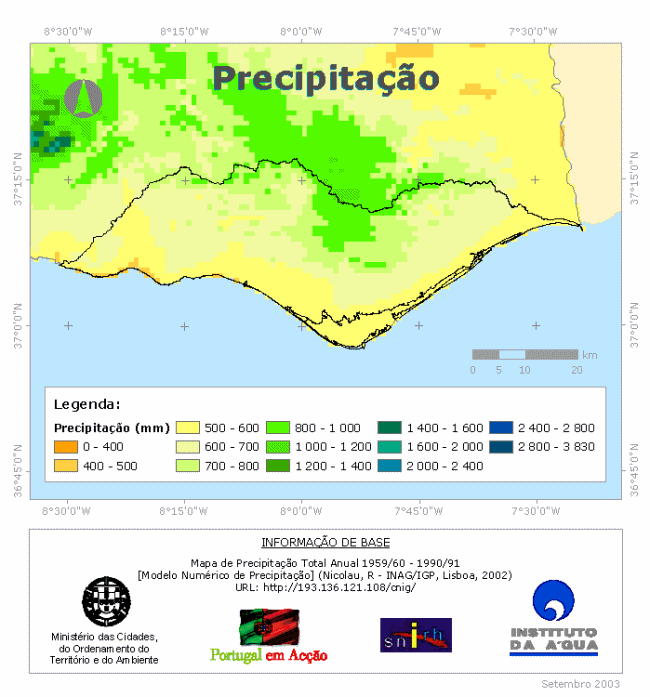 (b)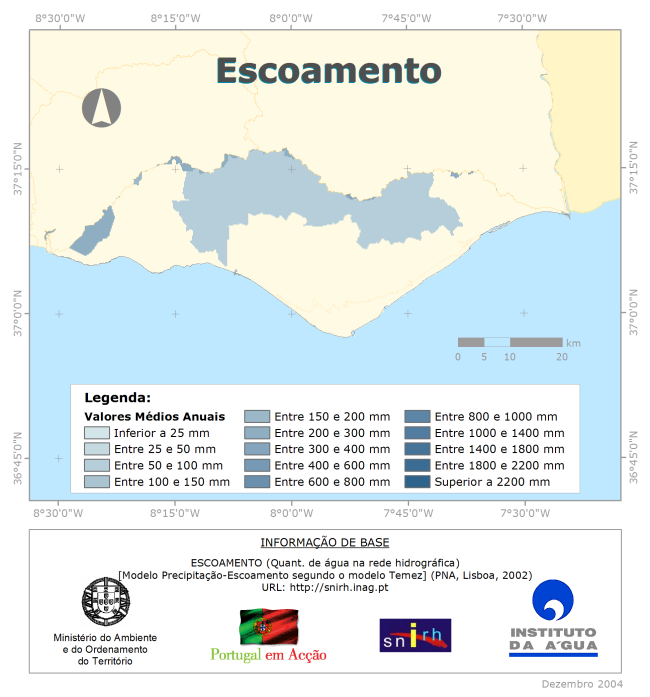 (c)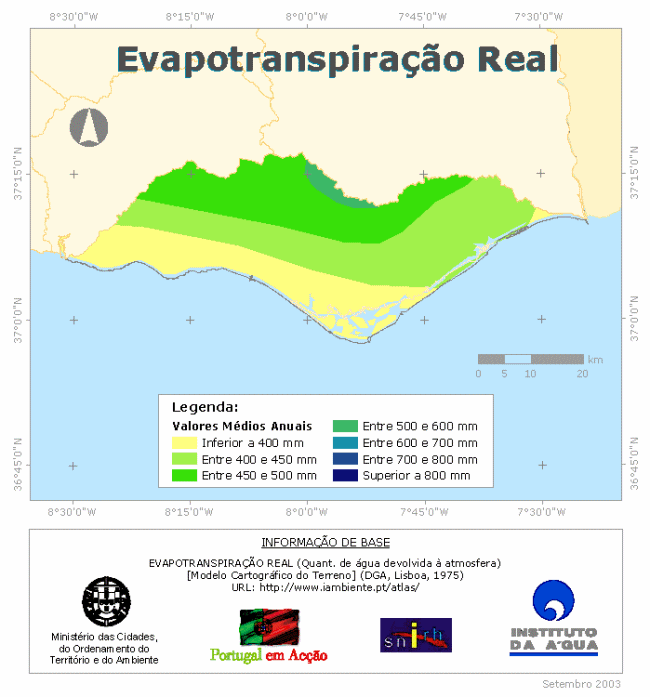 (d)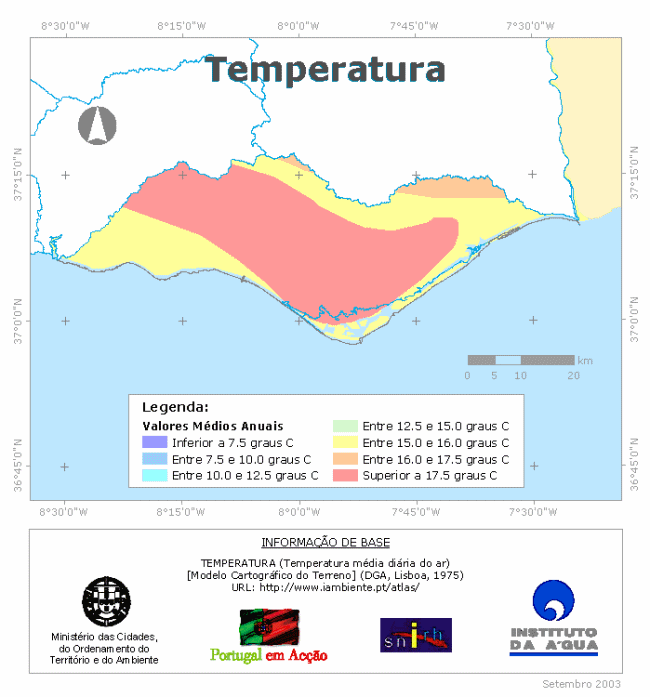 (e)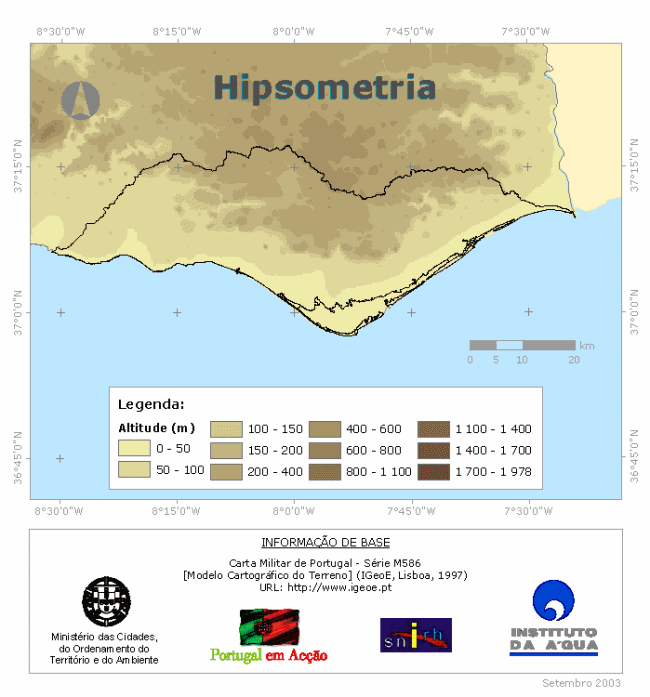 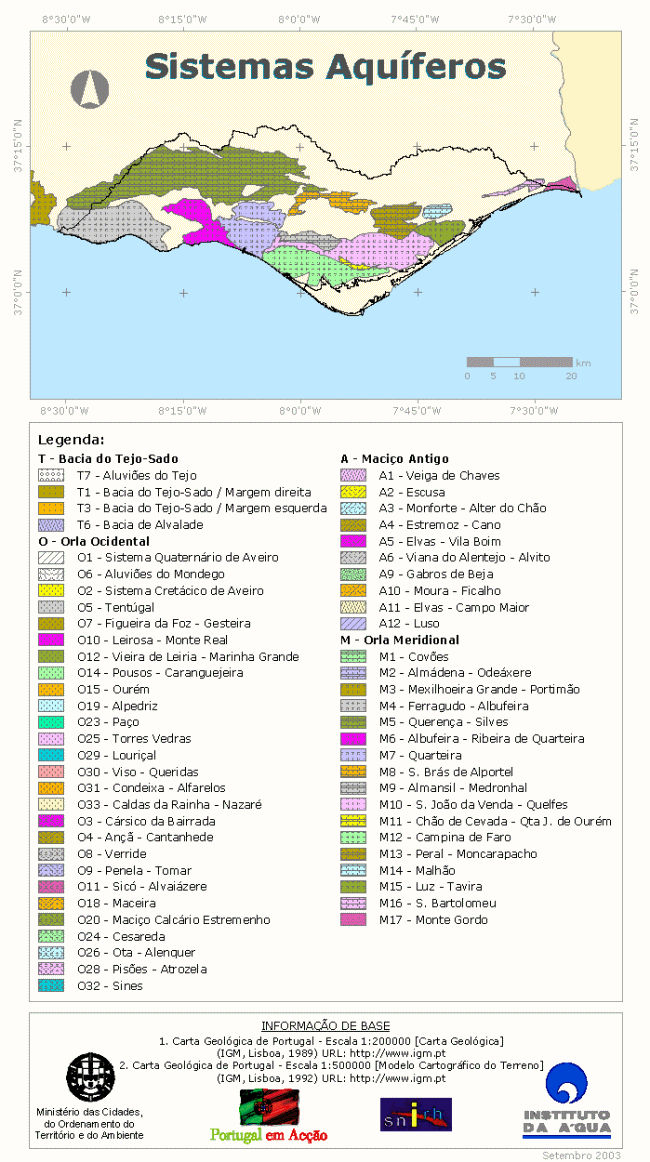 (f)Kolon AKolon BKolon CKolon DSatır ASatır ASatır ASatır ASatır BSatır BSatır BSatır BSatır CSatır CSatır CSatır CÖZGEÇMİŞ